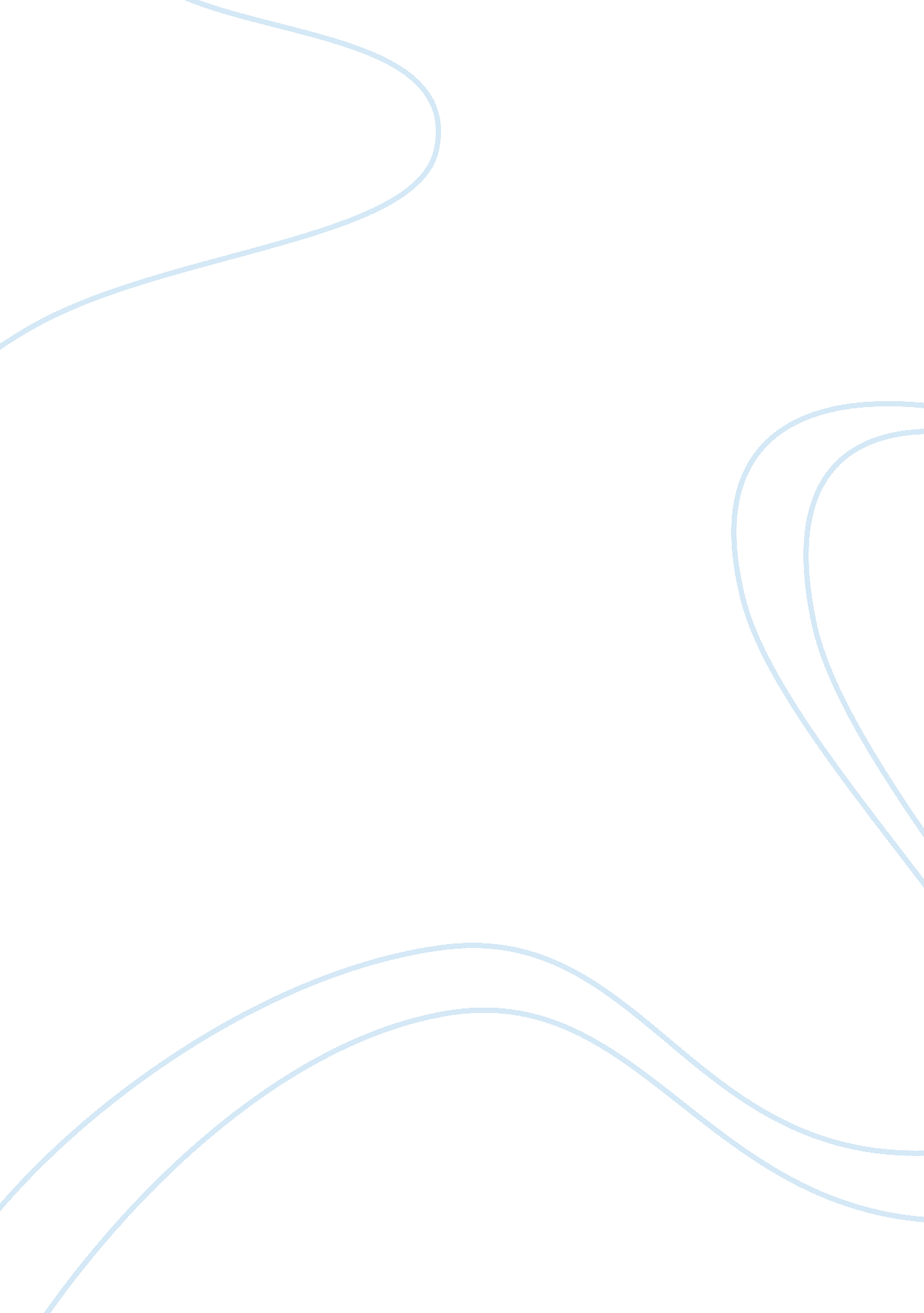 Thu hunted by alex shearer essay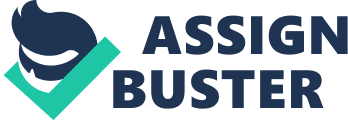 Thu Hunted by Alex Shearer BY karan123 The Hunted by Alex Shearer is a book for our times. Discuss The Hunted by Alex Shearer is a very appealing book. The plot maybe unique but that Just makes the book more exciting. In this book most people have sacrificed the Joy of having children, their fertility for the dream of eternal youth. Tarrin is a very special boy. He is rare and unique. He is what you called a real boy in this book because he has not used anti-ageing pills or the PP implant. He is a naturally young child. His guardian, Deet is a self-centered, drunkard, ungrateful man. He makes a living by renting out Tarrin to childless couples. Both Deet and Tarrin are in fear of the ‘ Kiddernappers’ that roam the streets there. Kiddernappers do exactly what they are named after. They kidnap children. Tarrin would be about 5-7 million international units. A newborn baby would be about 6-9 million. Tarrin dreams of meeting his parents and finding out who kidnapped him. Many people argue that The Hunted is a book of our times while several might say it is not. The Hunted is a book of our times because Shearer appears to be trying to convey a message to the public that people are acrificing fertility for youth. He is trying to say that this book a warning of what could happen in the future. The book has gotten to such an extreme that they talk about how 9 years olds can take the PP implant and can stay young forever and live till about 120 years and more. For example at the beginning of the book Tarrin comes across Ms. Virginia Two shoes who has taken the PP implant. She is a professional singer and dancer. On the hall it said that she was 55 years old and still dancing and at the end of the book it said she was 125 years old and still dancing. Also the books alked how people take the Anti-ageing pills to keep them young and 40 years old is the oldest you will get. On the other hand people say that this book is Just trying to scare us. Shearer is giving us an empty threat. Whatever is happening doesn’t mean that is going to happen in the future. Also in the book it said that Deet is exaggerating that growing up is really bad when it really isn’t that bad. He says that there are too many ‘ grown-ups’ in the world they need children. Another reason why The Hunted is a book for our times because in this world are obsessed with looking oung. 5% of the people who are in developed countries have already had a plastic surgery or are going to have a plastic surgery. Look at the cosmetic advances here. You have anti-ageing creams that reduce wrinkles. You have ‘ Botox’ which freezes your faces nerves so you don’t have wrinkles for 3-4 hours. Plastic surgery has improved. You can pull skin to make it tighter and you could add an eyebrow if you wanted to. Also there is dye. If you start to grow white hair you can dye it depending on the colour of your hair. You can also have hair root cell plantations if you have a ot of hair fall. Also there is something like the PP implant already. It is called thylidomide. Similarly people are living longer here but when they give birth their babies come out deformed or defected. However people say that the anti-ageing creams are superficial they don’t work. Botox has severe sideffects. It can change the facial expression of the person and maybe can create more wrinkles. Some dyes can you have a lot of hair fall or they make the look lifeless and dull. Hair root cell plantations are very expensive the majority of the people can’t afford to take it. 